Synchronized Swimming Team Tryouts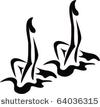 Would you like to try a sport that develops strength, endurance, flexibility, power, coordination, and teamwork skills?Tryout for the synchro team at CIS!Girls and boys are both welcome!  If interest of boys is sufficient, a boys only team will be created Tryout Schedule:Grade 4-6= Tuesday, April 23rd & Tuesday, April 30th  Grade 7-12= Tuesday, April 23rd & Monday, April 29th Required Equipment:Swim suit, goggles, cap, nose clip (nose clips will be provided for tryouts)Teams will be announced on Sunday, May 5thPractice Schedule:	Grade 4-6= Tuesday 3:15-4:15 from May 7th to June 11th	Grade 7-12= Monday 3:15-4:15 from May 6th to June 10th 	Watershow= Wednesday, June 12th @ 3:30pm**Attendance at practice is mandatory!Please Sign and bring with you tryoutsI give my child, ________________________________________, in grade ____ permission to tryout for the synchronized swimming team at C.S.I.  I understand that only a certain number of spots on each team are given._____________________________				________________Parent signature							DateQuestions?  Please contact Ms. Shannon at: sbenson@cisabudhabi.com